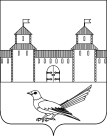 от 12.05.2015г. № 112-пНа основании статьи 81 Бюджетного кодекса Российской Федерации, статей 31, 34 Устава муниципального образования город Сорочинск Оренбургской области, Положения о порядке расходования средств резервного фонда муниципального образования город Сорочинск Оренбургской области, утвержденного постановлением администрации города Сорочинска от 07.10.2014г. № 347-п «Об утверждении Положения о порядке расходования средств резервного фонда муниципального образования город Сорочинск Оренбургской области»:1. Выделить администрации города Сорочинска Оренбургской области 60000 (шестьдесят тысяч) рублей, на оплату исполнительских сборов:- 50 000 рублей на оплату исполнительского сбора установленного Постановлением судебного пристава-исполнителя о взыскании исполнительского сбора от 18.02.2015г. вынесенного в рамках исполнительного производства на основании Исполнительного листа № ВС № 006806688 от 09.12.2014г. выданного Сорочинским районным судом по делу № 2-1407/2014;- 5 000 рублей на оплату исполнительского сбора установленного Постановлением о возбуждении исполнительного производства от 05.11.2014г.;- 5 000 рублей на оплату исполнительского сбора установленного Постановлением о возбуждении исполнительного производства от 02.04.2015г.2. Определить источником финансирования средств резервного фонда муниципального образования город Сорочинск Оренбургской области, предусмотренные в бюджете города Сорочинска на 2015 год.3. Поручить организацию исполнения настоящего постановления начальнику финансового отдела администрации города Сорочинска Оренбургской области.4. Установить, что настоящее постановление  вступает в силу с момента подписания и подлежит официальному опубликованию.Глава администрации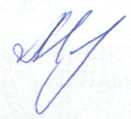 города Сорочинска                                                                   Т.П. Мелентьева  Разослано: в дело – 2, горфо – 1, администрации города – 1, контрольно-счетной палате – 1.Администрация города Сорочинска Оренбургской областиП О С Т А Н О В Л Е Н И ЕО выделении средств из резервного фонда